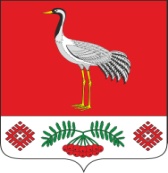 31.01.2022г. №15РОССИЙСКАЯ ФЕДЕРАЦИЯИРКУТСКАЯ ОБЛАСТЬБАЯНДАЕВСКИЙ МУНИЦИПАЛЬНЫЙ РАЙОНТУРГЕНЕВСКОЕ СЕЛЬСКОЕ ПОСЕЛЕНИЕАДМИНИСТРАЦИЯПОСТАНОВЛЕНИЕОБ УТВЕРЖДЕНИИ СТОИМОСТИ УСЛУГ, ПРЕДСТАВЛЯЕМЫХ СОГЛАСНО ГАРАНТИРОВАННОМУ ПЕРЕЧНЮ УСЛУГ ПО ПОГРЕБЕНИЮРуководствуясь ст. 14 Федерального закона «131 – ФЗ от 06.10.2003 г. «Об общих принципах организации местного самоуправления в Российской Федерации», ст.ст. 9, 12 Федеральным законом от 12.01.1996 г. «8-ФЗ «О погребении и похоронном деле» (в редакции Федерального закона от 19.12.2016 года №444-ФЗ), Уставом муниципального образования «Тургеневка»,ПОСТАНОВЛЯЮ:Установить стоимость услуг согласно гарантированному перечню услуг по погребению в соответствии со ст. 9 Федерального закона от 12.01.1996 г. «8 – ФЗ «О погребении и похоронном деле», близким родственникам, иным родственникам, законному представителю или иному лицу, взявшему на себя обязанности осуществлять погребение (Приложение №1).Установить стоимость услуг согласно гарантированному перечню услуг по погребению в соответствии со ст. 9 Федерального закона от 12.01.1996 г. «8 – ФЗ «О погребении и похоронном деле», оказываемых специализированными службами по вопросам похоронного дела, при отсутствии супруга, близких родственников, иных родственников либо законного представителя умершего или по невозможности осуществить ими погребение, а также при отсутствии иных лиц, взявших на себя обязанность осуществить погребение (Приложение №2). Опубликовать настоящее постановление в очередном Вестнике МО «Тургеневка», а также на официальном сайте МО «Тургеневка» в информационно-телекоммуникационной сети «Интернет».Настоящее постановление распространяется на правоотношения возникшие с 01.02.2022 года.Считать утратившим силу постановление Главы муниципального образования «Тургеневка» от 24.12.2021 года за №47 «Об утверждении стоимости услуг, предоставляемых согласно гарантированному перечню услуг по погребению».Контроль за исполнением настоящего постановления оставляю за собой.Глава МО «Тургеневка»В.В. СинкевичПриложение №1К постановлению главыот 31.01.2022 г. №15СТОИМОСТЬ УСЛУГ,оказываемых специализированными службами по вопросам похоронного дела, согласно гарантированному перечню услуг по погребениюПриложение №2К постановлению главыот 31.01.2022 г. №15СТОИМОСТЬ УСЛУГ, оказываемых специализированными службами по вопросам похоронного дела, при отсутствии супруга, близких родственников, иных родственников либо законного представителя умершего или по невозможности осуществить ими погребение, а также при отсутствии иных лиц, взявших на себя обязанность осуществить погребение № п.п.Наименование услугЕд. изм.  Стоимость услуг, руб.1.Оформление документов, необходимых для погребенияРуб.бесплатно2.Предоставление услуги в доставке гроба и других предметов для погребенияРуб.5357,623.Перевозка тела (останков) умершего на кладбищеРуб.15004.Погребение (могила)Руб.1500ИТОГОИТОГОРуб.8357,62№ п.п.Наименование услугЕд. изм.  Стоимость услуг, руб.1.Оформление документов, необходимых для погребенияРуб.бесплатно2.Предоставление услуги в доставке гроба и других предметов для погребенияРуб.4757,623.Перевозка тела (останков) умершего на кладбищеРуб.15004.Погребение (могила)Руб.15005.Облачение телаРуб.600ИТОГОИТОГОРуб.8357,62